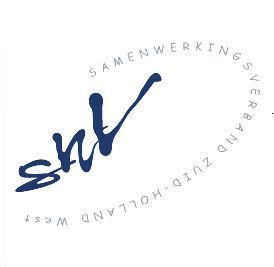 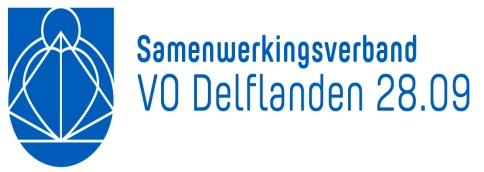 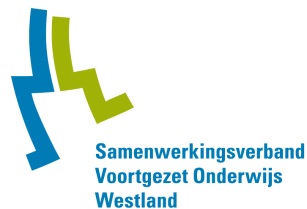 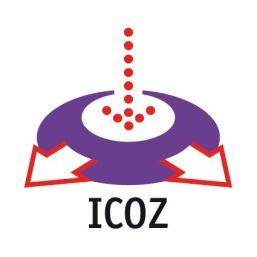 VRAGENLIJST T.B.V. OVERGANGSREGELING TLV CLUSTER 4De vragen in de onderstaande lijst (m.u.v. de NAW gegevens) dienen ingevuld te worden als deze niet in de arrangementsbeschrijving of het OPP zijn opgenomen. NAW-gegevensNAW-gegevensVoornaamAchternaam AdresWoonplaatsOnderwijsverloopOnderwijsverloopAfdeling PrO / BBL / KBL / TL / HAVO / VWOKlassenverloopIn VO/VSO, incl. doublerenRecente schoolcijfersNe:                      SK:Mij:                      Praktijkvak:                  En:                       Stage:Wi:                       LO:Ak:                        ……………..Gs:                        ……………….Bi:                         ………………Na:                        ……………..Resultaten recente onderzoeksverslagenMotivatie School voor verlenging